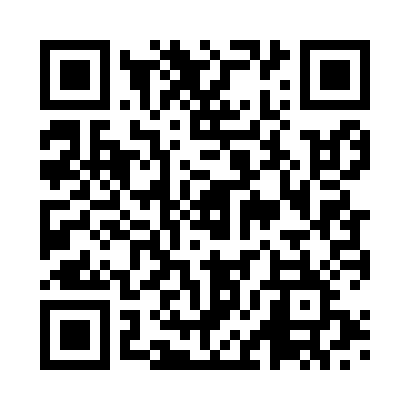 Prayer times for Kapren, IndiaWed 1 May 2024 - Fri 31 May 2024High Latitude Method: One Seventh RulePrayer Calculation Method: University of Islamic SciencesAsar Calculation Method: HanafiPrayer times provided by https://www.salahtimes.comDateDayFajrSunriseDhuhrAsrMaghribIsha1Wed4:275:4912:235:016:578:192Thu4:265:4912:235:016:578:193Fri4:255:4812:235:016:588:204Sat4:245:4712:225:016:588:215Sun4:245:4612:225:026:598:226Mon4:235:4612:225:026:598:227Tue4:225:4512:225:027:008:238Wed4:215:4512:225:027:008:249Thu4:205:4412:225:027:018:2510Fri4:195:4312:225:027:018:2511Sat4:195:4312:225:037:028:2612Sun4:185:4212:225:037:028:2713Mon4:175:4212:225:037:038:2814Tue4:165:4112:225:037:038:2815Wed4:165:4112:225:037:048:2916Thu4:155:4012:225:037:048:3017Fri4:145:4012:225:047:058:3018Sat4:135:3912:225:047:058:3119Sun4:135:3912:225:047:068:3220Mon4:125:3812:225:047:068:3321Tue4:125:3812:225:047:078:3322Wed4:115:3812:225:057:078:3423Thu4:115:3712:225:057:088:3524Fri4:105:3712:235:057:088:3525Sat4:105:3712:235:057:098:3626Sun4:095:3612:235:057:098:3727Mon4:095:3612:235:067:108:3728Tue4:085:3612:235:067:108:3829Wed4:085:3612:235:067:118:3930Thu4:075:3512:235:067:118:3931Fri4:075:3512:235:067:128:40